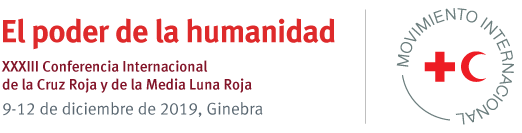 Modelo de promesa específicasobre el desarrollo y el fortalecimiento de la confianza en la acción humanitaria a través de la participación comunitaria y la rendición de cuentas (destinado a las Sociedades Nacionales)Nota: el presente documento proporciona a las Sociedades Nacionales un modelo y ejemplos de una promesa específica sobre participación comunitaria y rendición de cuentas en relación con el tema “Confianza en la acción humanitaria”, que forma parte del programa de la XXXIII Conferencia Internacional. Consta de una lista de promesas y medidas que pueden emprenderse, tanto a nivel nacional como regional, para fortalecer la confianza, la transparencia y la rendición de cuentas ante las personas y las comunidades a las que la Sociedad Nacional procura atender y asistir. Tanto las promesas como las medidas pueden ser adaptadas para reforzar iniciativas en curso, o previstas, destinadas a mejorar la participación comunitaria y la rendición de cuentas. La promesa también puede ampliarse para incluir acciones conjuntas con los gobiernos u otros asociados, e iniciativas regionales relacionadas con el fortalecimiento de la participación comunitaria y la rendición de cuentas.Título de la promesaDesarrollo y fortalecimiento de la confianza en la acción humanitaria a través de la participación comunitaria y la rendición de cuentas en [país o región]Tipo de promesa:	ESPECÍFICA (INDIVIDUAL o CONJUNTA)Estado(s) / Sociedad(es) Nacional(es) / otro(s) asociado(s) humanitario(s) Indique las partes que suscriben la presente promesa [el Gobierno, si se trata de una promesa conjunta] y [la Sociedad Nacional] y [otros asociados, si corresponde].Tema(s) de la Conferencia Internacional de la Cruz Roja y de la Media Luna Roja relacionado(s) con la presente promesa Tema de la XXIII Conferencia Internacional: Confianza en la labor humanitariaLa adopción de enfoques de participación comunitaria y rendición de cuentas como uno de los principales métodos de trabajo resulta fundamental para forjar y mantener relaciones transparentes de confianza y respeto mutuos con las personas y comunidades vulnerables, en peligro y afectadas por crisis. El proyecto de resolución “Compromisos de todo el Movimiento en materia de participación comunitaria y rendición de cuentas”, que se someterá a la aprobación del Consejo de Delegados en 2019, establece un conjunto de acciones y medidas que tanto las Sociedades Nacionales como la Federación Internacional de Sociedades de la Cruz Roja y de la Media Luna Roja (Federación Internacional) y el Comité Internacional de la Cruz Roja (CICR) deberán adoptar para consolidar los enfoques centrados en las personas como uno de los principales métodos de trabajo del Movimiento Internacional de la Cruz Roja y de la Media Luna Roja (Movimiento).El proyecto de resolución subraya la necesidad de que se vele por que las acciones y las actividades de sensibilización que emprendan las organizaciones de la Cruz Roja y de la Media Luna Roja y sus asociados sean eficaces, favorezcan la rendición de cuentas y estén encaminadas a lograr que las personas vulnerables, en peligro y afectadas por crisis puedan hallar soluciones duraderas que les permitan reducir su vulnerabilidad e incrementar su resiliencia en función de sus capacidades, necesidades, prioridades y preferencias. Las medidas de participación comunitaria y rendición de cuentas ayudan a que los servicios y la asistencia que se prestan correspondan a las necesidades, las capacidades y las preferencias de las personas y las comunidades, protejan sus derechos y su dignidad, y generen resultados oportunos, pertinentes, adecuados, eficaces y responsables desde el punto de vista de esas personas y comunidades. Así, la aplicación del mencionado proyecto de resolución, una vez aprobado por el Consejo de Delegados, apoyará y enriquecerá directamente el debate sobre el tema “Confianza en la acción humanitaria”, que forma parte del programa de la XXXIII Conferencia Internacional. Nota: la sección que consta a continuación contiene una lista propuesta de promesas y acciones conexas que guardan congruencia con los compromisos del Movimiento en materia de participación comunitaria y rendición de cuentas. Las Sociedades Nacionales podrán seleccionar aquellas que consideren más pertinentes y apropiadas, y adaptarlas a sus contextos nacionales o regionales, o bien pueden elaborar sus propias promesas. Seleccione las palabras clave “participación comunitaria y rendición de cuentas” y “confianza en la acción humanitaria” para formular su promesa.Promesa para 2019 - 2023Objetivos de la promesaDe conformidad con el proyecto de resolución “Compromisos de todo el Movimiento en materia de participación comunitaria y rendición de cuentas” [la Sociedad Nacional o, si procede, el Gobierno y/u otros asociados] se compromete(n) a emprender las acciones que constan a continuación.[Seleccione las promesas y las acciones pertinentes de los ejemplos que figuran a continuación y/o adáptelas de manera que reflejen su contexto y sus programas e iniciativas vigentes].Ejemplo de promesa 1 Incorporar enfoques de participación comunitaria y rendición de cuentas centrados en las personas en los marcos normativos y los procedimientos operativos de [la política o el sector de los programas pertinentes, por ejemplo, gestión de desastres o protección civil, preparación para desastres, salud pública, educación infantil y de adolescentes, participación cívica y voluntaria o campañas dirigidas a modificar los comportamientos].Plan de acción[Plazo, por ejemplo, “antes de 2023, habremos logrado avances significativos en lo que respecta a la ejecución de las acciones que constan a continuación”].A continuación constan algunos ejemplos:revisar y/o aprobar leyes que apoyen [el sector o el área temática correspondiente, por ejemplo, participación de la juventud, servicio voluntario o participación comunitaria] en los programas y los servicios; exigir que todos los programas y los servicios [programas o servicios específicos, por ejemplo, gestión de desastres o atención de salud] incorporen mecanismos para que las personas vulnerables y los grupos marginados y desfavorecidos puedan formular comentarios u observaciones y participar en las decisiones que les afectan;elaborar protocolos que permitan consultar a las personas vulnerables y afectadas por crisis e interactuar con ellas, y que fomenten su participación directa como parte de los procedimientos operativos normalizados de los programas de [programas o servicios específicos, por ejemplo, gestión de desastres o atención de salud].Ejemplo de promesa 2 Realizar inversiones en el perfeccionamiento de los procesos y herramientas destinados a la evaluación de necesidades y al análisis de contextos, para comprender mejor la incidencia de la edad, el género, la discapacidad y los factores de diversidad en los riesgos y las vulnerabilidades que afrontan los diferentes grupos de personas de una comunidad.Plan de acción[Plazo, por ejemplo, “antes de 2023, habremos logrado avances significativos en lo que respecta a la ejecución de las acciones que constan a continuación”].A continuación constan algunos ejemplos:velar por la recopilación, el análisis y el uso periódicos de datos relativos a la edad, el género, la discapacidad, y otros factores de diversidad, para fundamentar la elaboración y la ejecución de [los programas o los servicios específicos, por ejemplo, gestión de desastres o atención de salud];organizar consultas participativas con representantes de diversos grupos vulnerables y desfavorecidos para comprender mejor sus experiencias de vida, necesidades, perspectivas y preferencias en lo que respecta a la elaboración y la ejecución de [los programas o los servicios específicos, por ejemplo, gestión de desastres o atención de salud];exigir que en el marco de todos [los programas o los servicios específicos] se analice los factores sociales, económicos y culturales, y las dinámicas de poder, dentro de las comunidades y se incorpore la consideración de cuestiones relativas a conflictos, protección y enfoques para “no hacer daño” que permitan garantizar el acceso seguro y equitativo a los programas y servicios.Ejemplo de promesa 3Fomentar y aprovechar la experiencia, los conocimientos y las capacidades de las personas y las comunidades locales y favorecer su autonomía, de modo que puedan hallar soluciones significativas a sus necesidades prioritarias.Plan de acción[Plazo, por ejemplo, “antes de 2023, habremos logrado avances significativos en lo que respecta a la ejecución de las acciones que constan a continuación”].A continuación constan algunos ejemplos:suministrar recursos y apoyo financiero a largo plazo [de ser posible, objetivos de financiación u otros recursos específicos, por ejemplo, actividades de formación, materiales e infraestructura] como parte de una estrategia de ayuda contextualizada destinada a prestar apoyo a las secciones de las organizaciones de la Cruz Roja y de la Media Luna Roja, las organizaciones comunitarias y los voluntarios de la comunidad en calidad de agentes de intervención inicial e inmediata;asignar recursos técnicos y financieros [de ser posible, objetivos de financiación u otros recursos específicos] que permitan fomentar iniciativas impulsadas por la comunidad orientadas a reducir la vulnerabilidad y aumentar la resiliencia;interactuar con grupos vulnerables específicos y elaborar de manera conjunta programas y servicios que correspondan a sus necesidades y prioridades para prestarles ayuda [tipos de programas o servicios específicos y/o población a la cual están dirigidas las acciones, por ejemplo, los migrantes];ampliar las iniciativas destinadas a fomentar la autonomía de la juventud [de ser posible, iniciativas específicas, por ejemplo, programas de escuelas seguras y de primeros auxilios] mediante enfoques participativos que ayuden a niños y adolescentes a hallar soluciones a sus principales preocupaciones;efectuar consultas participativas con representantes de diversos grupos vulnerables y desfavorecidos con miras a comprender sus necesidades, perspectivas y preferencias en lo que respecta a la elaboración de programas y servicios.Ejemplo de promesa 4Incorporar sistemáticamente en todos los programas y los servicios mecanismos eficaces para formular comentarios y opiniones.Plan de acción[Plazo, por ejemplo, “antes de 2023, habremos logrado avances significativos en lo que respecta a la ejecución de las acciones que constan a continuación”].A continuación constan algunos ejemplos:incluir asignaciones de fondos específicas [objetivos de financiación específicos] en los presupuestos para programas para el establecimiento de mecanismos de canalización de comentarios, opiniones, quejas y respuestas en [los programas o los servicios específicos], en consulta con las personas y las comunidades a las que se destina la asistencia;elaborar procedimientos operativos normalizados que exijan que en todos los programas y servicios [programas o servicios específicos] se defina formalmente los cauces para la recopilación, el análisis y la  utilización de los comentarios, opiniones y quejas notificados, así como para la comunicación de respuestas o reacciones a las personas y comunidades concernidas; incluir medidas y políticas específicas que permitan abordar cuestiones relativas a la protección infantil, el abuso y el acoso sexual, la corrupción, el nepotismo y demás temas delicados, sin dejar de salvaguardar la privacidad y la confidencialidad;velar por que los programas y los servicios [programas o servicios específicos] contemplen el seguimiento frecuente y la clara notificación a las personas, las comunidades y otras partes interesadas pertinentes (por ejemplo, las autoridades locales) de la cantidad total y el tipo de comentarios recibidos, las decisiones o las medidas adoptadas en consecuencia y de las percepciones de las personas y de su grado de satisfacción con las oportunidades que tengan para de participar en las decisiones que las afectan.Ejemplo de promesa 5Forjar y fortalecer relaciones de confianza mediante una mayor transparencia y comunicaciónPlan de acción[Plazo, por ejemplo, “antes de 2023, habremos logrado avances significativos en lo que respecta a la ejecución de las acciones que constan a continuación”].A continuación constan algunos ejemplos:consultar con regularidad a las comunidades, en particular, a los grupos vulnerables, en peligro y marginados, sobre los cauces de comunicación de su preferencia y las fuentes de información de su confianza, e incorporar las conclusiones en las actividades de comunicación de [los programas o los servicios específicos];elaborar y aplicar protocolos en los que se garantice que a través de todos los programas y servicios [programas o servicios específicos] se transmita información actualizada, transparente, accesible y clara de lo que cabe esperar de las organizaciones de la Cruz Roja y de la Media Luna Roja y sus asociados, así como de los objetivos del programa, los criterios de selección de beneficiarios y la manera en que las personas pueden acceder a la información y formular opiniones, comentarios y quejas, o brindar cualquier tipo de información pertinente;elaborar y aplicar protocolos que permitan detectar rumores e información errónea en los programas y servicios y reaccionar en tales casos [programas o servicios específicos].Ejemplo de promesa 6Fortalecer la capacidad institucional para poner en práctica medidas de participación comunitaria y rendición de cuentas en los enfoques de trabajo y brindarles seguimiento.Plan de acción[Plazo, por ejemplo, “antes de 2023, habremos logrado avances significativos en lo que respecta a la ejecución de las acciones que constan a continuación”].A continuación constan algunos ejemplos:designar a una persona de referencia y “embajadora de buena voluntad” en los grupos directivos y de gestión para que promuevan la participación comunitaria y la rendición de cuentas ante los interlocutores importantes y el público en general, tanto dentro como fuera de la institución;desarrollar herramientas y protocolos que permitan la plena incorporación de los indicadores de rendimiento en materia de participación comunitaria y rendición de cuentas en los procesos de supervisión, elaboración de informes y evaluación;adoptar criterios de evaluación de la participación comunitaria y la rendición de cuentas en todas las propuestas de financiación y de proyectos;incluir criterios de desempeño en materia de participación comunitaria y rendición de cuentas en los procesos de gestión del personal (contratación, orientación, evaluaciones de desempeño) para todos los miembros del personal que interactúen con personas y comunidades;elaborar y aplicar procesos de formación obligatorios, destinados a empleados y voluntarios, en los que se aborde prácticas y conceptos relativos a la participación comunitaria y la rendición de cuentas, por ejemplo, la prevención de la explotación y los abusos sexuales y la intervención a raíz de esos actos;reforzar la cultura institucional de rendición de cuentas mediante la definición explícita de las funciones y responsabilidades de los directivos en lo que respecta a la adopción de medidas correctivas cuando la institución no cumpla con sus compromisos de rendición de cuentas ante las personas y comunidades.Ejemplo de promesa 7Coordinar y alinear los enfoques relativos a la participación comunitaria y la rendición de cuentas con otros agentes que realicen actividades con personas y comunidades en los mismos contextos.Plan de acción[Plazo, por ejemplo, “antes de 2023, habremos logrado avances significativos en lo que respecta a la ejecución de las acciones que constan a continuación”].A continuación constan algunos ejemplos:incorporar requisitos en materia de participación comunitaria y rendición de cuentas en todos los acuerdos de cooperación y asociación;en actividades que se realicen en los mismos contextos con poblaciones similares, entablar una coordinación con los demás agentes a fin de adoptar un enfoque coherente respecto de la participación comunitaria y la rendición de cuentas;promover el desarrollo de plataformas y mecanismos comunes para la participación comunitaria y la rendición de cuentas, por ejemplo, mecanismos conjuntos para la canalización de comentarios y opiniones, o métodos para propiciar la participación de las personas y las comunidades en la adopción de decisiones;participar en plataformas y mecanismos de coordinación pertinentes con otros agentes y notificación transparente cualquier tipo de información, comentario, opinión, dato o análisis provenientes de las personas o las comunidades, a fin de mejorar la calidad, la eficacia y la rendición de cuentas de los programas y los servicios.Indicadores de progresoIncluya información sobre la cuantificación del progreso en la ejecución de medidas, por ejemplo:cantidad de políticas o procedimientos revisados para incluir la participación comunitaria y la rendición de cuentas, o medida en que fueron revisados;cantidad de programas o servicios con mecanismos eficaces para canalización de opiniones y respuestas;porcentaje de aumento de financiación y recursos destinados a iniciativas impulsadas por la comunidad para reducir la vulnerabilidad y aumentar la resiliencia;porcentaje de aumento de financiación y recursos destinados a medidas de participación comunitaria y rendición de cuentas en los programas;cantidad de empleados, voluntarios y asociados con formación adecuada en materia de participación comunitaria y rendición de cuentas.Recursos requeridosEn la medida de lo posible, indique los recursos que podrían ser necesarios para apoyar el cumplimiento de esta promesa.No dude en solicitar información adicional dirigiéndose a:Alexandra Sicotte-Lévesque, responsable de participación comunitaria, Federación Internacional: alexandra.sicottelevesque@ifrc.orgDavid Loquercio, jefe del sector de rendición de cuentas a personas afectadas, CICR: dloquercio@icrc.org